В ПОМОЩЬ ВЫПУСКНИКАМ И РОДИТЕЛЯМ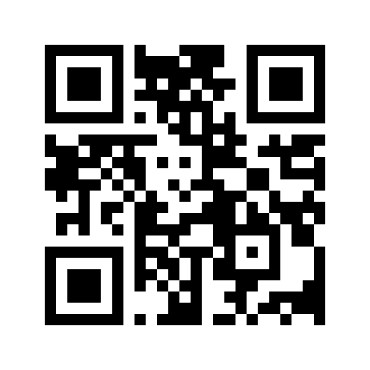 Сайт ФИПИfipi.ru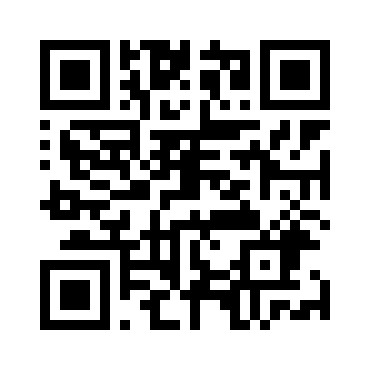 Навигатор ГИАОвrnadzor.gov.ru/navigator-gia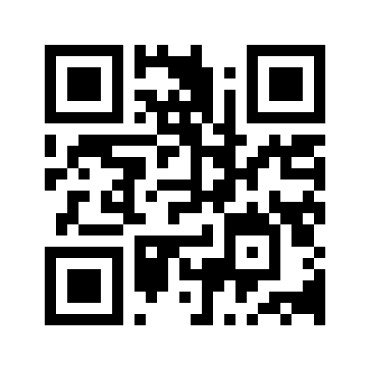 Портал для подготовки к экзаменам «Сдам ГИА»sdamgia.ru